GRAM 16 						Le nom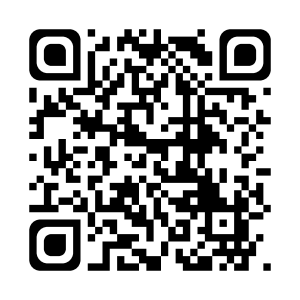 1) Le nom communUn nom commun sert à désigner une personne, un animal, une chose, une qualité ou un défaut.Je reconnais un nom commun dans une phrase parce qu’on peut mettre un déterminant devant.Ex : 	(un) cheval, (une) dictée, (une) intelligence.ATTENTION : le déterminant n’est pas toujours présent devant le nom commun, c’est parfois à toi de le mettre pour le trouver.Ex : Dimanche, je suis allé au zoo.          NC     Le dimanche2) Le nom propreLe nom propre sert à désigner une personne, un pays, une ville, une région…Il a TOUJOURS une majuscule même en milieu de phrase.Ex : Marseille, la France, les Bouches-du-Rhône, Amel…Je sais ma leçon si…GRAM 16 Je sais identifier un nom.GRAM 16 Je sais distinguer un nom commun et un nom propre.